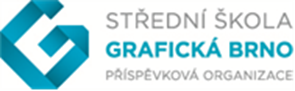 POTVRZENÍ O KONÁNÍ ODBORNÉ POVINNÉ PRAXEPotvrzujeme, že níže zmíněný žák/žákyně Střední školy grafické Brno, příspěvkové organizace, Šmahova 110, 627 00 Brno bude v termínu od 20. 5. 2024 do 31. 5. 2024 vykonávat odbornou praxi v naší organizaci. Na základě potvrzení bude vystavena Smlouva o zajištění odborné praxe. Jméno a příjmení žáka: ..........................................................................................................................Třída: …………………………………………………..…………………………………………………………………………………………..Obor vzdělání: ………………………………………………………………………………………………………………………………….Název organizace: ..................................................................................................................................Kontaktní osoba: ....................................................................................................................................Telefonní/ mobilní číslo: ........................................................................................................................E-mail: ..................................................................................................................................................... IČ: ...........................................................................................................................................................……………………………………………………..                     (podpis a razítko organizace)